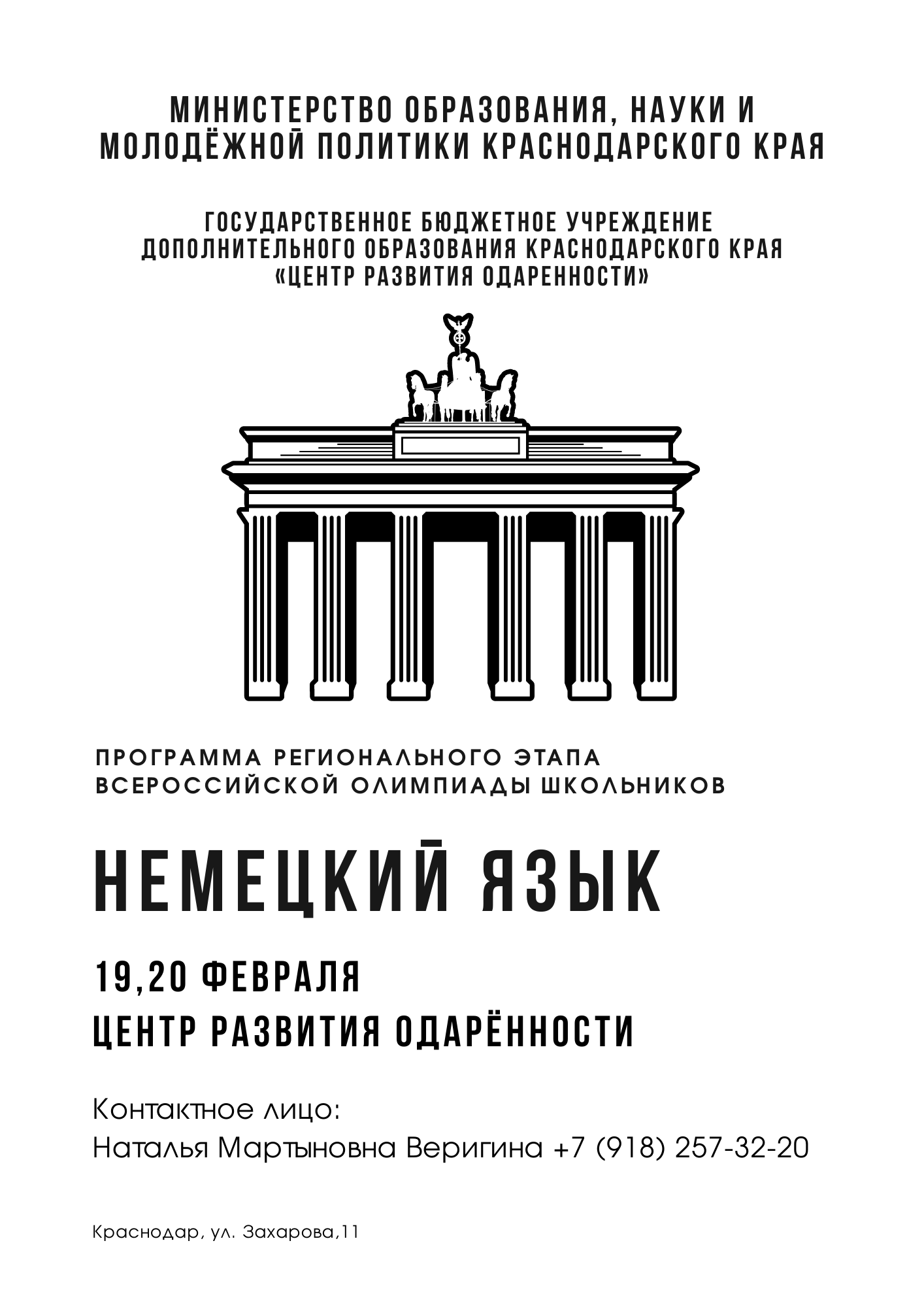 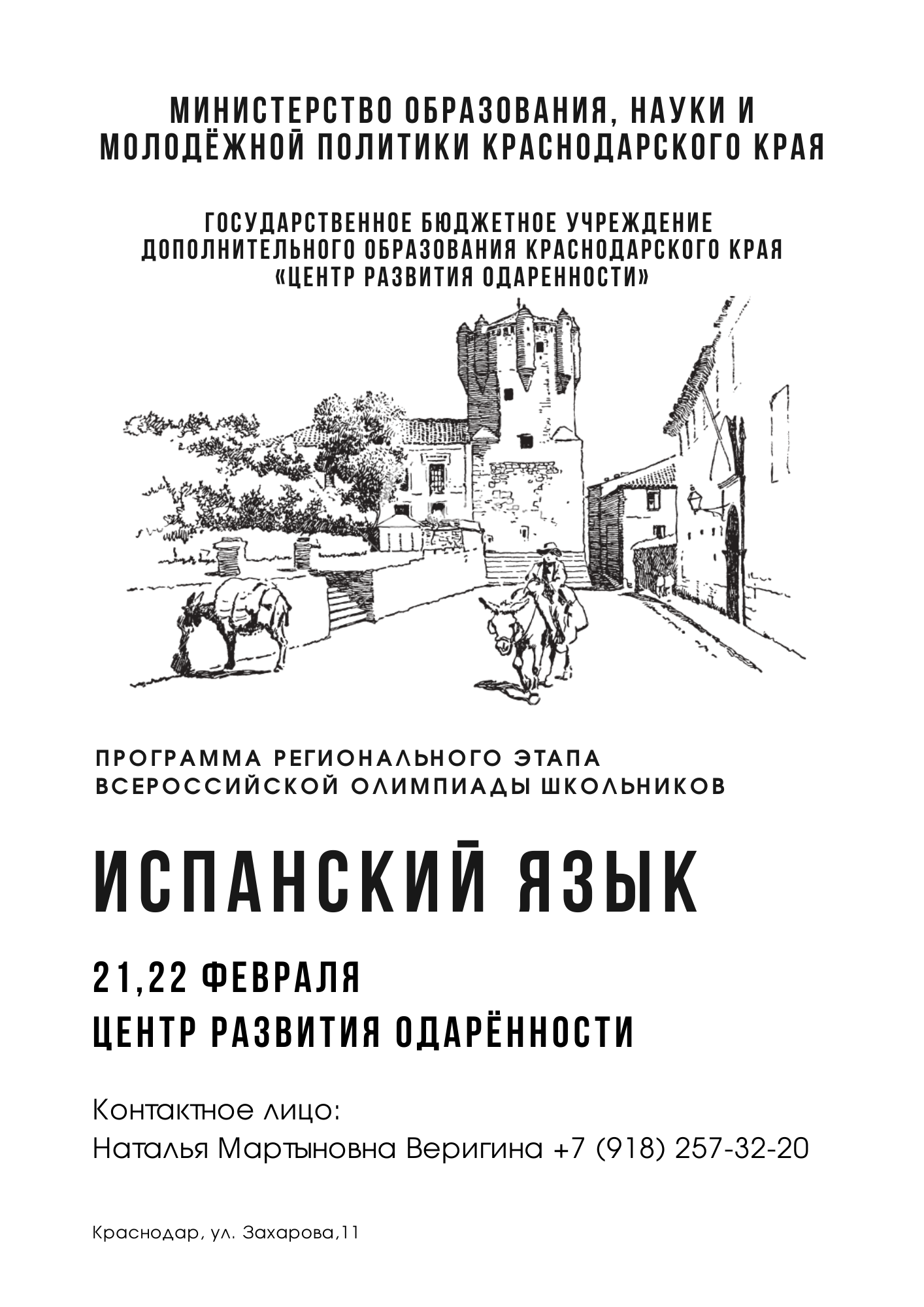 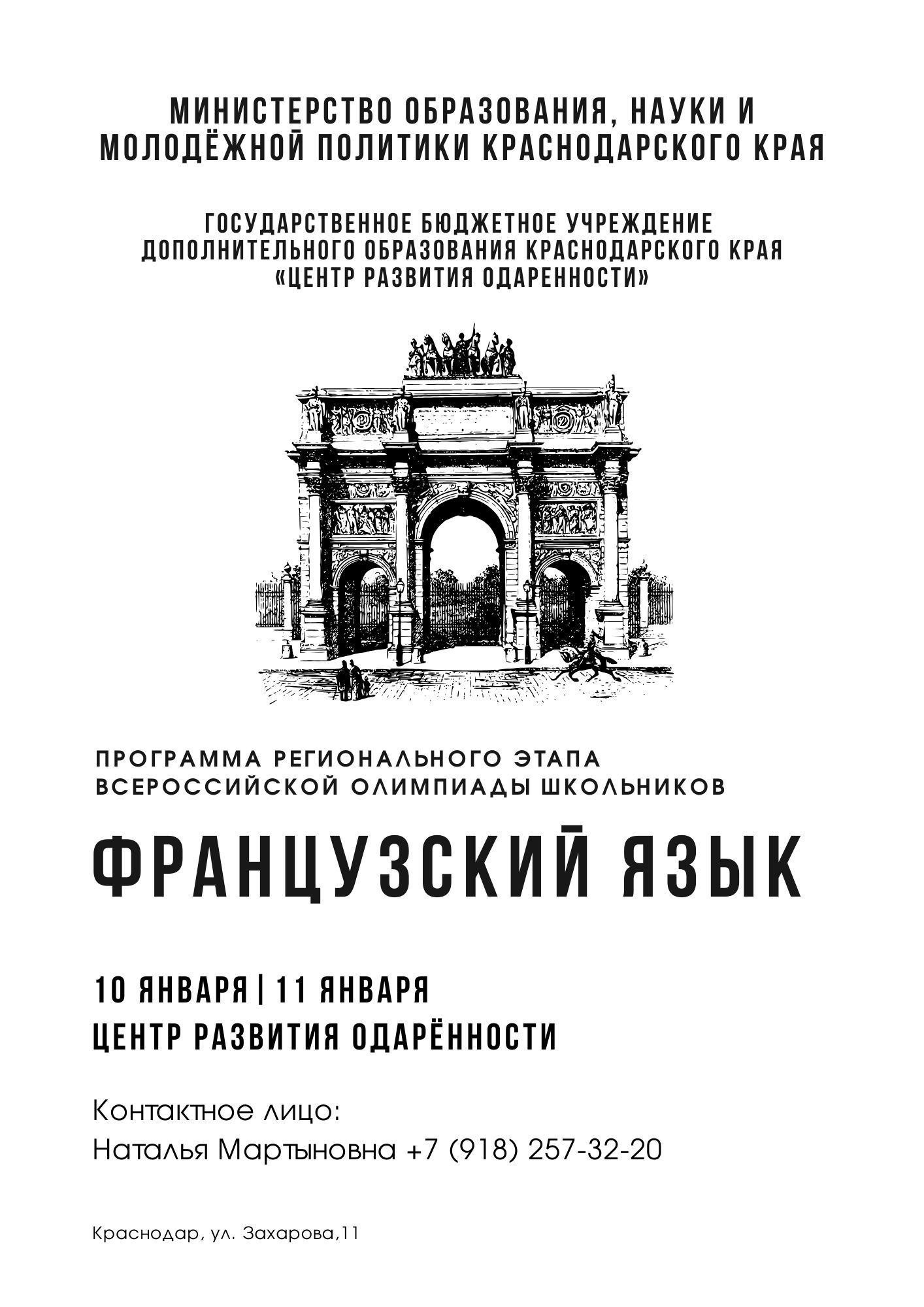 Программа регионального этапа ВСОШПрограмма регионального этапа ВСОШ18 февраля18 февраля 15.00 - 17.00Заезд (гостиница «Платан», ул. Постовая, 41) 17.00-17.30Совещание руководителей команд (холл гостиницы «Платан», ул. Постовая, 41) 18.00-19.00Ужин (гостиница «Платан», ул. Постовая, 41) 19.00-22.00Время для самоподготовки 22.00отбой19 февраля19 февраля 7.00-8.00Завтрак (гостиница «Платан», ул. Постовая, 41) 8.40-9.00Инструктаж для участников, заполнение шифровальных карточек («Центр развития одарённости»,  ул. Захарова, 11), второй этаж 9.00 - 13.00Олимпиада. Письменный тур («Центр развития одарённости»,  ул. Захарова, 11), второй этаж 14.00 – 15.00Обед (гостиница «Платан», ул. Постовая, 41) 15.00 – 19.00Время для самоподготовки 18.00 - 19.00 Ужин (гостиница «Платан», ул. Постовая, 41)20 февраля20 февраля 7.00 – 8.00Завтрак (гостиница «Платан», ул. Постовая, 41) 8.40 – 9.00Инструктаж для участников  («Центр развития одарённости»,  ул. Захарова, 11), второй этаж9.00 - 13.00Олимпиада (устный тур) («Центр развития одарённости»,  ул. Захарова, 11), второй этаж13.30 – 14.00Обед (лицей № 48, ул. Красноармейская, 2)15.00ОтъездОзнакомиться с проверенной работой, критериями оцениванияи подать заявление на апелляцию,вы сможете в своем личном кабинете.olimp.cdodd.ruОзнакомиться с проверенной работой, критериями оцениванияи подать заявление на апелляцию,вы сможете в своем личном кабинете.olimp.cdodd.ruГрафик проведения данных процедур вы сможете посмотреть также в личном кабинете.График проведения данных процедур вы сможете посмотреть также в личном кабинете.Программа регионального этапа ВСОШПрограмма регионального этапа ВСОШ18 февраля18 февраля15.00-17.00Заезд (гостиница «Платан», ул. Постовая,41)17.00-17.30Совещание руководителей команд (холл гостиницы «Платана», ул. Постовая, 41)18.00-19.00Ужин (гостиница «Платан», ул. Постовая, 41)19.00-22.00Время для самоподготовки22.00отбой19 февраля19 февраля7.00-8.00Завтрак (гостиница «Платан», ул. Постовая, 41)8.40-9.00Инструктаж для участников, заполнение шифровальных карточек («Центр развития одарённости»,  ул. Захарова, 11), второй этаж9.00-13.00Олимпиада. Письменный тур («Центр развития одарённости»,  ул. Захарова, 11), второй этаж14.00-15.00Обед (гостиница «Платан», ул. Постовая, 4115.00-18.00Время для самоподготовки18.00-19.00Ужин (гостиница «Платан», ул. Постовая, 41)20 февраля20 февраля7.00-8.00Завтрак (гостиница «Платан», ул. Постовая, 41)8.40-9.00Инструктаж для участников  («Центр развития одарённости»,  ул. Захарова, 11), второй этаж9.00-13.00Олимпиада (устный тур), («Центр развития одарённости»,  ул. Захарова, 11), второй этаж13.30-14.00Обед (лицей № 48, ул. Красноармейская, 2)15.00ОтъездОзнакомиться с проверенной работой, критериями оцениванияи подать заявление на апелляцию,вы сможете в своем личном кабинете.olimp.cdodd.ruОзнакомиться с проверенной работой, критериями оцениванияи подать заявление на апелляцию,вы сможете в своем личном кабинете.olimp.cdodd.ruГрафик проведения данных процедур вы сможете посмотреть также в личном кабинете.График проведения данных процедур вы сможете посмотреть также в личном кабинете.